12 października (czwartek) 2017 r.12 października (czwartek) 2017 r.Europejskie Centrum Solidarności w Gdańsku, pl. Solidarności 1, GdańskOBRADY PLENARNESala Wystaw Czasowych prowadzenie sesji plenarnej: red. Alina KietrysOBRADY PLENARNESala Wystaw Czasowych prowadzenie sesji plenarnej: red. Alina KietrysOBRADY PLENARNESala Wystaw Czasowych prowadzenie sesji plenarnej: red. Alina Kietrys9.30-10.00Otwarcie sesji i przywitanie gościEtyczność komunikacji a jakość kulturyprof. dr hab. Jadwiga Puzynina (Polska Akademia Nauk)Otwarcie sesji i przywitanie gościEtyczność komunikacji a jakość kulturyprof. dr hab. Jadwiga Puzynina (Polska Akademia Nauk)10.00-10.20Etyczny wymiar dziennikarstwa poważnegoprof. dr hab. Iwona Hofman (Uniwersytet Marii Curie-Skłodowskiej w Lublinie)Etyczny wymiar dziennikarstwa poważnegoprof. dr hab. Iwona Hofman (Uniwersytet Marii Curie-Skłodowskiej w Lublinie)10.20-10.40Manipulacja medialna w erze postpolityki. Doświadczenia polskieprof. dr hab. Teresa Sasińska-Klas (Uniwersytet Jagielloński)Manipulacja medialna w erze postpolityki. Doświadczenia polskieprof. dr hab. Teresa Sasińska-Klas (Uniwersytet Jagielloński)10.40-11.00Medialny świat postprawdy w świetle etycznościks. prof. UPJPII dr hab. Michał Drożdż (Uniwersytet Papieski Jana Pawła II w Krakowie)Medialny świat postprawdy w świetle etycznościks. prof. UPJPII dr hab. Michał Drożdż (Uniwersytet Papieski Jana Pawła II w Krakowie)11.00-11.20Potencjał informacyjny rafinacji Big Data. Biznes i Mediaprof. dr hab. Włodzimierz Gogołek (Uniwersytet Warszawski)Potencjał informacyjny rafinacji Big Data. Biznes i Mediaprof. dr hab. Włodzimierz Gogołek (Uniwersytet Warszawski)11.20-11.40 Prawo autorskie a dozwolony użytek. Zasady etyki w działalności gospodarczejprof. dr hab. Jacek Sobczak (Uniwersytet SWPS w Warszawie), dr Ksenia Kakareko (Uniwersytet Warszawski) Prawo autorskie a dozwolony użytek. Zasady etyki w działalności gospodarczejprof. dr hab. Jacek Sobczak (Uniwersytet SWPS w Warszawie), dr Ksenia Kakareko (Uniwersytet Warszawski)11.40-12.00Przerwa na kawęPrzerwa na kawę12.00-13.30Etyka i standardy odpowiedzialnego prowadzenia biznesu. Międzynarodowe wytyczne, krajowe praktykiPanel dyskusyjny z udziałem ekspertów i praktyków:Ewa Bałdyga, Martis ConsultingJacqueline Kacprzak , Ministerstwo RozwojuRobert Krool,  Fundacja LifeSkillsdr hab. Małgorzata Lisowska-Magdziarz,  Uniwersytet JagiellońskiEwa Sowińska,  Krajowa Rada Biegłych Rewidentówdr Robert Sroka,  Ernst&Youngdr Tomasz Szymczak,  Gdańska Fundacja PrzedsiębiorczościPrzygotowanie i koordynacja: dr Małgorzata Łosiewicz (Uniwersytet Gdański), prof. UG dr  hab. Anna Ryłko-Kurpiewska (Uniwersytet Gdański)Prowadzenie: red. Artur Kiełbasiński (Radio Gdańsk)Etyka i standardy odpowiedzialnego prowadzenia biznesu. Międzynarodowe wytyczne, krajowe praktykiPanel dyskusyjny z udziałem ekspertów i praktyków:Ewa Bałdyga, Martis ConsultingJacqueline Kacprzak , Ministerstwo RozwojuRobert Krool,  Fundacja LifeSkillsdr hab. Małgorzata Lisowska-Magdziarz,  Uniwersytet JagiellońskiEwa Sowińska,  Krajowa Rada Biegłych Rewidentówdr Robert Sroka,  Ernst&Youngdr Tomasz Szymczak,  Gdańska Fundacja PrzedsiębiorczościPrzygotowanie i koordynacja: dr Małgorzata Łosiewicz (Uniwersytet Gdański), prof. UG dr  hab. Anna Ryłko-Kurpiewska (Uniwersytet Gdański)Prowadzenie: red. Artur Kiełbasiński (Radio Gdańsk)13.30-15.00Spokojnie, to tylko… media. Kryzys komunikacyjny w organizacjachPanel dyskusyjny z udziałem ekspertów, praktyków i dziennikarzy:Mikołaj Chrzan, Gazeta Wyborcza Trójmiastoprof. UKSW dr hab. Monika Przybysz, Uniwersytet Kardynała Stefana WyszyńskiegoMagdalena Skorupka-Kaczmarek, Urząd Miasta GdańskMaciej Goniszewski, Radio Uniwersytetu Gdańskiego MORSMartyna Węgrzyn, DanoneWaldemar Zbytek, Centrum Prawa Bankowego i Informacji, Warszawski Instytut BankowościCzęść warsztatową,  „Zrozumieć kryzys – klucz do powstrzymania wizerunkowej katastrofy”,  poprowadzi Adam Łaszyn.Przygotowanie, koordynacja i prowadzenie: dr Beata Czechowska-Derkacz (Uniwersytet Gdański)Spokojnie, to tylko… media. Kryzys komunikacyjny w organizacjachPanel dyskusyjny z udziałem ekspertów, praktyków i dziennikarzy:Mikołaj Chrzan, Gazeta Wyborcza Trójmiastoprof. UKSW dr hab. Monika Przybysz, Uniwersytet Kardynała Stefana WyszyńskiegoMagdalena Skorupka-Kaczmarek, Urząd Miasta GdańskMaciej Goniszewski, Radio Uniwersytetu Gdańskiego MORSMartyna Węgrzyn, DanoneWaldemar Zbytek, Centrum Prawa Bankowego i Informacji, Warszawski Instytut BankowościCzęść warsztatową,  „Zrozumieć kryzys – klucz do powstrzymania wizerunkowej katastrofy”,  poprowadzi Adam Łaszyn.Przygotowanie, koordynacja i prowadzenie: dr Beata Czechowska-Derkacz (Uniwersytet Gdański)15.00-16.00Przerwa obiadowaPrzerwa obiadowa16.00-17.00Zwiedzanie Europejskiego Centrum SolidarnościZwiedzanie Europejskiego Centrum SolidarnościOBRADY W SEKCJACH17.00-18.45OBRADY W SEKCJACH17.00-18.45OBRADY W SEKCJACH17.00-18.45OBRADY W SEKCJACH17.00-18.45OBRADY W SEKCJACH17.00-18.45Sala nr 2MEDIA A RYNEKSekcji przewodniczy:prof. dr hab. Wiktor Pepliński(Uniwersytet Gdański)Sala nr 3MEDIA A POLITYKA Sekcji przewodniczy: prof. dr hab. Iwona Hofman (Uniwersytet Marii Curie-Skłodowskiej w Lublinie)Sala nr 4„OBCY” W POLSKICH MEDIACH. MIĘDZY ETYKĄ A WYKLUCZENIEM Sekcji przewodniczy: 
prof. UG dr hab. Józef Majewski(Uniwersytet Gdański)Sala nr 5ETYKA SŁOWA W ŻYCIU PUBLICZNYMSekcji przewodniczy:ks. prof. dr hab. Michał Dróżdż (Uniwersytet Papieski Jana Pawła II w Krakowie)17.00-17.15Sztuczna inteligencja a algorytmy Facebooka i Google. O potrzebie redefinicji władzy mediówdr hab. Jan Kreft (Uniwersytet Jagielloński)Kobiety w polskiej polityce a sposób ich postrzegania przez mediadr Olga Białek-Szwed (Katolicki Uniwersytet Lubelski)Lustro etyki dziennikarskiej. Obraz Innego kreowany przez dziennikarzy w mediach społecznościowychdr Agnieszka Całek (Uniwersytet Jagielloński)Etyka słowa a  język negocjacjidr hab. Elżbieta Wierzbicka-Piotrowska (Uniwersytet Warszawski)17.15-17.30Dziennikarstwo danych jako metoda eksploracji społecznego sentymentu w zakresie procesów innowacjidr hab. Andrzej Nowosad (Uniwersytet Jagielloński)Informacje polityczne w serwisach informacyjnych w Polskim Radiu 24 i w radiu TOK FMdr Marta Cichy (Uniwersytet Warmińsko-Mazurski)Chuligani pamięci. Agresja i nienawiść w dyskursie postpamięciowym w nowych mediachmgr Jagoda Mytych (Uniwersytet Jagielloński)Jak można manipulować za pomocą fotografiiprof. dr hab. Jolanta Maćkiewicz (Uniwersytet Gdański)17.30-17.45Przedsiębiorczość i komunikacja bliskości. Wzajemne uwarunkowania w świetle nauczania Kościołaprof. UJPII dr hab. Robert Nęcek(Uniwersytet Papieski Jana Pawła II w Krakowie)Między misyjnością a oglądalnością TVPdr Katarzyna Maciejewska-Mieszkowska (Uniwersytet Warmińsko-Mazurski)Patriotyzm konfekcyjny -  popularny trend czy narzędzie klasyfikacji swoich i obcychmgr Sławomir Doległo (Uniwersytet Jagielloński) Antywartości etyczne sportu we współczesnym dyskursie medialnymprof. dr hab. Radosław Pawelec (Uniwersytet Warszawski)17.45-18.00Adaptacja idei civic tech w Polsce – studium przypadku programu „Koduj dla Polski”dr Marta du Vall (Krakowska Akademia im. Andrzeja Frycza Modrzewskiego)Strategiczna funkcja mediów w kształtowaniu opinii społecznej na przykładzie polskich tygodników opiniidr hab. Anita Frankowiak (Uniwersytet Warmińsko-Mazurski)Ideologiczne narracje tożsamościowe w mediach – wymiar informacyjny i konsekwencje ekonomiczne mgr Rafał Wietoszko (Uniwersytet Jagielloński)„Człowieczeństwo języka” według Dolfa Sternbergera. Uwagi o początkach dyskursu etyki komunikacji w powojennych Niemczechdr Tomasz Żurawlew (Uniwersytet Warmińsko-Mazurski)18.00-18.15Zarządzanie komunikacją instytucji kultury w mediach społecznościowychdr Katarzyna Walotek-Ściańska, prof. dr hab. Dariusz Rott (Akademia Ignatianum w Krakowie)Reforma OFE w ocenie ekspertów, polityków i urzędników – ekspozycja stanowisk pro et contra w polskim dyskursie prasowymdr Karolina Brylska (Uniwersytet Warszawski)Biuro Prasy KC PZPR (1956 - 1972) dr Jacek Wojsław (Uniwersytet Gdański)Etyczne ramy mowy nienawiści - od niestosowności do agresjidr Klaudia Cymanow-Sosin (Uniwersytet Papieski Jana Pawła II w Krakowie)18.15-18.30Fear of Missing Out (FOMO) i jego zastosowanie w komunikacji marketingowejdr Anna Jupowicz-Ginalska, dr Tomasz Baran (Uniwersytet Warszawski), Aleksander Wysocki (Panel Badawczy Ariadna)Stefana Kisielewskiego rozbrat z „Tygodnikiem Powszechnym”dr Kamila Kamińska-Chełminiak (Uniwersytet Warszawski)Zmagania z polską-żydowską pamięcią. „Tajemnica Pana Cukra” Anny Kłysdr Jan Miklas-Frankowski (Uniwersytet Gdański)Shockvertising w reklamie komercyjnej a sacrum w reklamie religijnej. Próba porównania języka i formyks. dr Krzysztof Stępniak  (Akademia Humanistyczna A. Gieysztora w Pułtusku)18.30-18.45Rola nowych mediów w komunikacji marekmgr Aleksandra Mokwa (Blog Forum Gdańsk)Próba uzasadnienia potrzeby nowych ośrodków etycznej interpretacji zmian społecznych i gospodarczych powstających pod wpływem technologii komunikacyjnychdr Robert Sroka (Ministerstwo Rozwoju)Barbarzyńca za ogrodzeniem –  czyli wizja Wschodu  w mediach konserwatywno-prawicowychdr Paweł Kozielski (Uniwersytet Gdański)Blogi ekonomiczne (finansowe) – językowe strategie nawiązywania dialogu z odbiorcą dr hab. prof. ndzw. Dorota Suska (Akademia im. J. Długosza w Częstochowie)18.45-19.00DyskusjaDyskusjaDyskusjaDyskusja19.00-22.00Uroczysta kolacja w restauracji Amber Side w Europejskim Centrum SolidarnościUroczysta kolacja w restauracji Amber Side w Europejskim Centrum SolidarnościUroczysta kolacja w restauracji Amber Side w Europejskim Centrum SolidarnościUroczysta kolacja w restauracji Amber Side w Europejskim Centrum Solidarności13 października (piątek) 2017 r.13 października (piątek) 2017 r.13 października (piątek) 2017 r.Wydział Nauk Społecznych, ul. Bażyńskiego 4, GdańskWydział Nauk Społecznych, ul. Bażyńskiego 4, GdańskSTUDENCI O MEDIACH, BIZNESIE I KULTURZE – PANELE STUDENCKO-DOKTORANCKIE9.30-12.00STUDENCI O MEDIACH, BIZNESIE I KULTURZE – PANELE STUDENCKO-DOKTORANCKIE9.30-12.00OBRADY W SEKCJACH9.30-12.00OBRADY W SEKCJACH9.30-12.00OBRADY W SEKCJACH9.30-12.00sala C211/212Sekcji przewodniczy: dr Małgorzata Łosiewicz(Uniwersytet Gdański)sala C213/214Sekcji przewodniczy: dr Jacek Wojsław(Uniwersytet Gdański)sala D302MEDIA W KULTURZE I ŻYCIU SPOŁECZNYM Sekcji przewodniczy:prof. dr hab. Teresa Sasińska-Klas (Uniwersytet Jagielloński)aula S207MEDIA A POLITYKASekcji przewodniczy:prof. dr hab. Jolanta Maćkiewicz (Uniwersytet Gdański)aula S207MEDIA A POLITYKASekcji przewodniczy:prof. dr hab. Jolanta Maćkiewicz (Uniwersytet Gdański)9.30-9.45Mit wspólnotowości jako podstawa interakcji z internetowymi interfejsamimgr Justyna Skrzypnik (Uniwersytet Śląski)Manipulacja w reklamie - nieprzestrzeganie norm etycznych w komunikacji rynkowej mgr Anna Kurzak-Mabrouk (Politechnika Częstochowska)Dyskusja o profesjonalizmie dziennikarskim. Reminiscencje z końca XIX stuleciadr Katarzyna Drąg (Uniwersytet Papieski Jana Pawła II w Krakowie)Historyczne i polityczne uwarunkowania funkcjonowania mediów w Islandiidr hab. Lidia Pokrzycka (Uniwersytet Marii Curie-Skłodowskiej w Lublinie)Historyczne i polityczne uwarunkowania funkcjonowania mediów w Islandiidr hab. Lidia Pokrzycka (Uniwersytet Marii Curie-Skłodowskiej w Lublinie)09.45-10.00Kto tworzy największą encyklopedię świata? Analiza wewnętrznych danych Wikipediimgr Patrycja Cybulska (Uniwersytet Gdański)The role of communicating with patients in Polish Medical Universities' programme. Student perspectiveAleksandra Łosiewicz (Uniwersytet Medyczny w Łodzi)Jean Buadrillarda charakterystyka społeczeństwa i kulturydr Tadeusz Sznajderski (Uniwersytet Gdański)Jak uczestnicy dyskusji publicznych wypowiadają się o chciwości? Próba rekonstrukcji znaczenia dr Monika Kaczor (Uniwersytet Zielonogórski)Jak uczestnicy dyskusji publicznych wypowiadają się o chciwości? Próba rekonstrukcji znaczenia dr Monika Kaczor (Uniwersytet Zielonogórski)10.00-10.15VR jako supermediummgr Łukasz Bis (Wyższa Szkoła Informatyki i Zarządzania w Rzeszowie)(Nie)realny język reklamydr Marzena Forma (Akademia im. Jana Długosza w Częstochowie)Tabloidowy obraz Kościoła katolickiego w polskiej prasie opinii w XXI wieku?prof. UG dr hab. Józef Majewski, mgr Marta Kokoszczyńska (Uniwersytet Gdański)Wykorzystanie nowych mediów w komunikowaniu politycznym na przykładzie Urzędu Miasta Elblągdr Anna Kalinowska-Żeleźnik (Uniwersytet Gdański)Wykorzystanie nowych mediów w komunikowaniu politycznym na przykładzie Urzędu Miasta Elblągdr Anna Kalinowska-Żeleźnik (Uniwersytet Gdański)10.15-10.30Jak reklamować coś czego nie widać?  Analiza reklam start-upów, które zajmują się nowymi technologiamimgr Katarzyna Czechowska (Uniwersytet Gdański)Centralizacja Internetu a kreowanie wizerunku medialnego przedsiębiorstwmgr Katarzyna Lorenc (Uniwersytet Jagielloński)Odbiorca a antyklerykalizm medialny. Przypadek portalu Fakt24.pldr Dominik Chomik (Uniwersytet Gdański)Blogofera w chińskiej przestrzeni medialnejdr Andrzej Sawicki (Społeczna Akademia Nauk w Warszawie)Blogofera w chińskiej przestrzeni medialnejdr Andrzej Sawicki (Społeczna Akademia Nauk w Warszawie)10.30-10.45Stereotypy płci na polskim Youtubie. Analiza treści vlogów satyrycznych na przykładzie profili AbstrachujeTV i SzparagiJoanna Bitowt, Sandra Czarnowska, Magdalena Damaske, Paulina Jurczyk, Karolina Kraczek (Uniwersytet Gdański)Kreowanie wartości przedsiębiorstwa poprzez mediamgr Radosław Potok (Uniwersytet Jagielloński)Rola mediów w procesie kształtowania postaw widowni wobec obrazów przemocy na przykładzie wybranych seriali emitowanych na kanale HBOdr Anna Lusińska (Uniwersytet Gdański)Paralelizm polityczny na Łotwiedr Katarzyna Kamińska-Korolczuk(Uniwersytet Gdański)Paralelizm polityczny na Łotwiedr Katarzyna Kamińska-Korolczuk(Uniwersytet Gdański)10.45-11.00Kontekst etyczny pracy dziennikarza śledczegoMarta Spyra (Uniwersytet Gdański)Programy aktywizacji osób starszych na rynku pracy a zarządzanie wiekiem i działania przedsiębiorstwmgr Dagmara Golba (Uniwersytet Jagielloński)Niezmienność struktur utworów Harry’ego Callahana - schematyzm czy kreatywność?dr Karolina Aszyk (Uniwersytet Gdański) Finansowanie procedur wspomaganego rozrodu ze środków publicznych w świetle debaty na polskich internetowych forach tematycznych dr Marta Majorek (Krakowska Akademia im. A. Frycza Modrzewskiego)Finansowanie procedur wspomaganego rozrodu ze środków publicznych w świetle debaty na polskich internetowych forach tematycznych dr Marta Majorek (Krakowska Akademia im. A. Frycza Modrzewskiego)11.00-11.15Rynek mediów na Węgrzech w aspekcie zmian politycznych i programowych po 2014 r.mgr Joanna Buczuska (Uniwersytet Jagielloński)Poszerzenie pola komunikacji. Strategie komunikacyjne instytucji kultury na przykładzie wybranych projektówmgr Piotr Zbieranek, mgr Aleksandra Żukowska (Uniwersytet Gdański)Czy widzieć znaczy rozumieć? Memy krymskie w oczach dwóch pokoleń dr hab. Tomasz Gackowski (Uniwersytet Warszawski)Komunikacja polityczna w mediach społecznościowych – amerykańskie i polskie doświadczeniadr Małgorzata Adamik-Szysiak (Uniwersytet Marii Curie-Skłodowskiej w Lublinie)Komunikacja polityczna w mediach społecznościowych – amerykańskie i polskie doświadczeniadr Małgorzata Adamik-Szysiak (Uniwersytet Marii Curie-Skłodowskiej w Lublinie)11.15-11.30Typografia w działaniach promocyjnych na przykładzie wybranych marek kosmetycznychMagdalena Daniell (Uniwersytet Gdański), Karolina Kurpiewska (Akademia Sztuk Pięknych w GdańskuSpołeczna odpowiedzialność strategią zarządzania uniwersytetemmgr Wioleta Gaweł (Uniwersytet Ekonomiczny w Krakowie)Lojalność w pracy tłumaczadr hab. Agata Brajerska-Mazur (Uniwersytet Marii Curie-Skłodowskiej)Donald Trump. Rhetoric of fear as a tool of social & political controldr Ewelina Gutowska-Kozielska (Uniwersytet Gdański)Donald Trump. Rhetoric of fear as a tool of social & political controldr Ewelina Gutowska-Kozielska (Uniwersytet Gdański)11.30-11.45Klastery medialne jako kapitał społeczny na Bałkanachdr hab. Andrzej Nowosad(Uniwersytet Jagielloński)Ostatnia Wieczerza popkulturyAleksandra Smorawska (Uniwersytet Gdański)Imperatyw społecznej odpowiedzialności w mediachdr Magdalena Wojcik-Jurkiewicz(Uniwersytet Ekonomiczny w Katowicach)Internet jako barometr nastrojów społecznych. Czy obserwując sieć możemy przewidzieć wyniki wyborów?mgr Rafał Miazga (SentiOne)Internet jako barometr nastrojów społecznych. Czy obserwując sieć możemy przewidzieć wyniki wyborów?mgr Rafał Miazga (SentiOne)11.30/11.45-12.00DyskusjaDyskusjaDyskusjaDyskusjaDyskusja12.00-12.15Przerwa na kawęPrzerwa na kawęPrzerwa na kawęPrzerwa na kawęOBRADY W SEKCJACH12.15-14.00OBRADY W SEKCJACH12.15-14.00OBRADY W SEKCJACH12.15-14.00SPOTKANIE 
Z GOŚCIEM SPECJALNYMSPOTKANIE 
Z GOŚCIEM SPECJALNYMsala D302MEDIA A RYNEKSekcji przewodniczy:
dr hab. Małgorzata Lisowska-Magdziarz (Uniwersytet Jagielloński)sala D302MEDIA A RYNEKSekcji przewodniczy:
dr hab. Małgorzata Lisowska-Magdziarz (Uniwersytet Jagielloński)sala C211/212MEDIA W KULTURZE I ŻYCIU SPOŁECZNYM ISekcji przewodniczy:
prof. UG dr hab. Anna Ryłko-Kurpiewska (Uniwersytet Gdański)sala C213/214MEDIA W KULTURZE I ŻYCIU SPOŁECZNYM IISekcji przewodniczy:dr hab. Andrzej Nowosad (Uniwersytet Jagielloński)sala C213/214MEDIA W KULTURZE I ŻYCIU SPOŁECZNYM IISekcji przewodniczy:dr hab. Andrzej Nowosad (Uniwersytet Jagielloński)Aula S207SPOTKANIE Z DOROTĄ KARAŚ, GOŚCIEM SPECJALNYM KONFERENCJI12.15-12.30Magazyny typu people na polskim rynku prasowym w erze nowych mediówdr Olga Dąbrowska-Cendrowska (Uniwersytet Jana Kochanowskiego)Magazyny typu people na polskim rynku prasowym w erze nowych mediówdr Olga Dąbrowska-Cendrowska (Uniwersytet Jana Kochanowskiego)Niereligijne praktyki duchowe w polskiej prasie ezoterycznejdr Judyta Ewa Perczak (Uniwersytet Jana Kochanowskiego)Sposób prezentacji bohatera w reportażu dźwiękowymdr Monika Białek(Uniwersytet Gdański)Sposób prezentacji bohatera w reportażu dźwiękowymdr Monika Białek(Uniwersytet Gdański)„Warsztat pracy reportera”Dorota Karaś – absolwentka filologii polskiej na Uniwersytecie Gdańskim, od dwudziestu lat dziennikarka gdańskiego oddziału „Gazety Wyborczej”. Współpracuje z „Wysokimi Obcasami” i „Dużym Formatem”. Autorka dwóch książek – „Szafa, czajnik, obwodnica. Rozmowy z obcokrajowcami”, która opowiada o tym, jak żyje się cudzoziemcom z różnych krajów w Gdańsku oraz „Cybulski. Podwójne salto” – biografii jednego z najpopularniejszych polskich aktorów, Zbigniewa Cybulskiego.12.30-12.45Aplikacje mobilne rozgłośni radiowych jako heterogeniczne platformy komunikacyjnedr Paulina Czarnek-Wnuk (Uniwersytet Łódzki)Aplikacje mobilne rozgłośni radiowych jako heterogeniczne platformy komunikacyjnedr Paulina Czarnek-Wnuk (Uniwersytet Łódzki)Wizerunek prasowy Caritas Archidiecezji Łódzkiej na łamach „Dziennika Łódzkiego”dr Rafał Leśniczak(Uniwersytet Kardynała Stefana Wyszyńskiego w Warszawie)Media kaszubskie w latach 1945-2017. Próba syntezy dr Adam Łuczyński (Ateneum-Szkoła Wyższa w Gdańsku)Media kaszubskie w latach 1945-2017. Próba syntezy dr Adam Łuczyński (Ateneum-Szkoła Wyższa w Gdańsku)„Warsztat pracy reportera”Dorota Karaś – absolwentka filologii polskiej na Uniwersytecie Gdańskim, od dwudziestu lat dziennikarka gdańskiego oddziału „Gazety Wyborczej”. Współpracuje z „Wysokimi Obcasami” i „Dużym Formatem”. Autorka dwóch książek – „Szafa, czajnik, obwodnica. Rozmowy z obcokrajowcami”, która opowiada o tym, jak żyje się cudzoziemcom z różnych krajów w Gdańsku oraz „Cybulski. Podwójne salto” – biografii jednego z najpopularniejszych polskich aktorów, Zbigniewa Cybulskiego.12.45-13.00Stygmatyzacja PR: sposoby przedstawiania public relations w polskich tygodnikach opiniidr Łukasz Przybysz (Uniwersytet Warszawski)Stygmatyzacja PR: sposoby przedstawiania public relations w polskich tygodnikach opiniidr Łukasz Przybysz (Uniwersytet Warszawski)Naukowa młodość i dojrzałość – perspektywy medialne i pozamedialne dr Małgorzata Łosiewicz, prof. UG 
dr hab. Anna Ryłko-Kurpiewska(Uniwersytet Gdański)Wydawnictwo Młoda Polskadr Konrad Knoch (Uniwersytet Gdański)Wydawnictwo Młoda Polskadr Konrad Knoch (Uniwersytet Gdański)„Warsztat pracy reportera”Dorota Karaś – absolwentka filologii polskiej na Uniwersytecie Gdańskim, od dwudziestu lat dziennikarka gdańskiego oddziału „Gazety Wyborczej”. Współpracuje z „Wysokimi Obcasami” i „Dużym Formatem”. Autorka dwóch książek – „Szafa, czajnik, obwodnica. Rozmowy z obcokrajowcami”, która opowiada o tym, jak żyje się cudzoziemcom z różnych krajów w Gdańsku oraz „Cybulski. Podwójne salto” – biografii jednego z najpopularniejszych polskich aktorów, Zbigniewa Cybulskiego.13.00-13.15Dlaczego i jak blogu-JEMY? Analiza fenomenu popularności blogów kulinarnychdr Michalina Rutka (Uniwersytet Gdański)Dlaczego i jak blogu-JEMY? Analiza fenomenu popularności blogów kulinarnychdr Michalina Rutka (Uniwersytet Gdański)Nastolatki w mediach społecznościowych – jak się z nimi komunikować?mgr Magdalena Iwanowska (Uniwersytet Gdański)Metafora multimodalna jako komunikat perswazyjny a perswazyjność plakatu społecznegomgr Aleksandra Żukowska (Uniwersytet Gdański)Metafora multimodalna jako komunikat perswazyjny a perswazyjność plakatu społecznegomgr Aleksandra Żukowska (Uniwersytet Gdański)„Warsztat pracy reportera”Dorota Karaś – absolwentka filologii polskiej na Uniwersytecie Gdańskim, od dwudziestu lat dziennikarka gdańskiego oddziału „Gazety Wyborczej”. Współpracuje z „Wysokimi Obcasami” i „Dużym Formatem”. Autorka dwóch książek – „Szafa, czajnik, obwodnica. Rozmowy z obcokrajowcami”, która opowiada o tym, jak żyje się cudzoziemcom z różnych krajów w Gdańsku oraz „Cybulski. Podwójne salto” – biografii jednego z najpopularniejszych polskich aktorów, Zbigniewa Cybulskiego.13.15-13.30What's in my bag, czyli tagi, vlogi, haule i tutorialedr Magdalena Boczkowska (Wyższa Szkoła Humanitas)What's in my bag, czyli tagi, vlogi, haule i tutorialedr Magdalena Boczkowska (Wyższa Szkoła Humanitas)Projekt ustawy o jednolitej cenie książki - argumentacja zwolenników i przeciwników oraz próba oceny obydwu stanowiskmgr Wojciech Gustowski (Novae Res)Definiowanie relacji człowiek pies w komunikacji w mediach społecznościowychdr Grzegorz Kapuściński (Uniwersytet Gdański)Definiowanie relacji człowiek pies w komunikacji w mediach społecznościowychdr Grzegorz Kapuściński (Uniwersytet Gdański)„Warsztat pracy reportera”Dorota Karaś – absolwentka filologii polskiej na Uniwersytecie Gdańskim, od dwudziestu lat dziennikarka gdańskiego oddziału „Gazety Wyborczej”. Współpracuje z „Wysokimi Obcasami” i „Dużym Formatem”. Autorka dwóch książek – „Szafa, czajnik, obwodnica. Rozmowy z obcokrajowcami”, która opowiada o tym, jak żyje się cudzoziemcom z różnych krajów w Gdańsku oraz „Cybulski. Podwójne salto” – biografii jednego z najpopularniejszych polskich aktorów, Zbigniewa Cybulskiego.13.30-14.00DyskusjaDyskusja„Warsztat pracy reportera”Dorota Karaś – absolwentka filologii polskiej na Uniwersytecie Gdańskim, od dwudziestu lat dziennikarka gdańskiego oddziału „Gazety Wyborczej”. Współpracuje z „Wysokimi Obcasami” i „Dużym Formatem”. Autorka dwóch książek – „Szafa, czajnik, obwodnica. Rozmowy z obcokrajowcami”, która opowiada o tym, jak żyje się cudzoziemcom z różnych krajów w Gdańsku oraz „Cybulski. Podwójne salto” – biografii jednego z najpopularniejszych polskich aktorów, Zbigniewa Cybulskiego.14.00-14.15Podsumowanie Konferencji Podsumowanie Konferencji Podsumowanie Konferencji Podsumowanie Konferencji Podsumowanie Konferencji Podsumowanie Konferencji 14.15-15.00LunchLunchLunchLunchLunchLunch15.00-16.00Zwiedzanie wystawy fotograficznej studentów i absolwentów kierunku Dziennikarstwo i komunikacja społecznaZwiedzanie wystawy fotograficznej studentów i absolwentów kierunku Dziennikarstwo i komunikacja społecznaZwiedzanie wystawy fotograficznej studentów i absolwentów kierunku Dziennikarstwo i komunikacja społecznaZwiedzanie wystawy fotograficznej studentów i absolwentów kierunku Dziennikarstwo i komunikacja społecznaZwiedzanie wystawy fotograficznej studentów i absolwentów kierunku Dziennikarstwo i komunikacja społecznaZwiedzanie wystawy fotograficznej studentów i absolwentów kierunku Dziennikarstwo i komunikacja społeczna
ORGANIZATOR
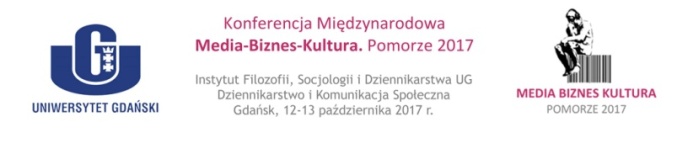 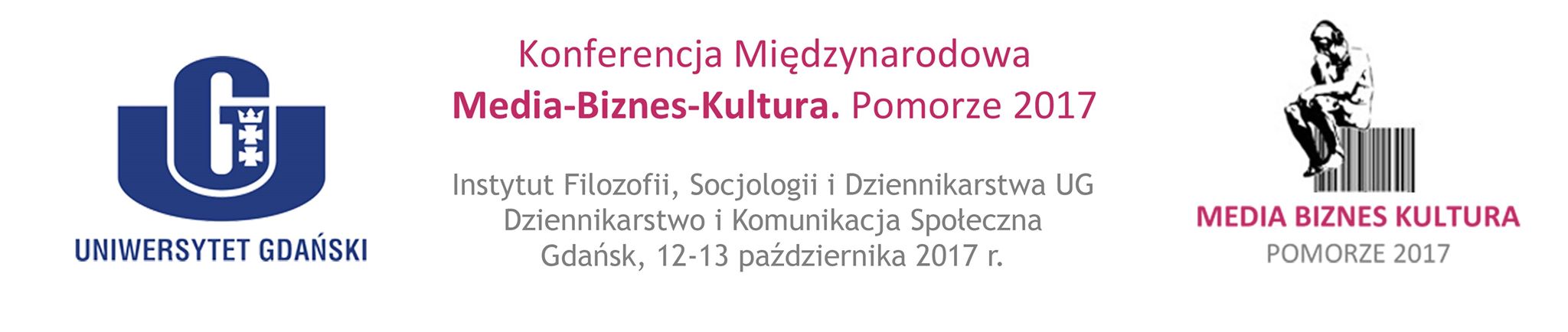 
WSPÓŁORGANIZATORZY
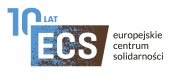 Zespół Etyki Słowa przy Radzie Języka Polskiego 
Polskiej Akademii Nauk